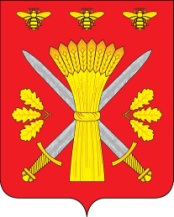 РОССИЙСКАЯ ФЕДЕРАЦИЯОРЛОВСКАЯ ОБЛАСТЬТРОСНЯНСКИЙ РАЙОННЫЙ СОВЕТ НАРОДНЫХ ДЕПУТАТОВРЕШЕНИЕот 5 сентября 2013 года                                                                                   №226             с.Тросна  Принято на девятнадцатом заседании районного        Совет народных депутатов четвёртого созываО внесении изменений и дополнений в реестр муниципальной собственности Троснянского района Орловской областиВ соответствии с постановлением Троснянского районного Совета народных депутатов от 25. 12. 2008 №176 «Об учете муниципального имущества Троснянского рай	она и ведении реестра муниципальной собственности Троснянского района», постановлением Администрации Троснянского района от 29. 07. 2013 № 192 «О принятии в муниципальную казну объектов недвижимости», постановлением Администрации Троснянского района от 29. 07. 2013 № 193 «О принятии в муниципальную казну Троснянского района объекта недвижимости», постановлением Администрации района от 16. 08. 2013 № 204 «Об исключении из муниципальной казны Троснянского района Орловской области квартиры №1, по адресу: Орловская область, Троснянский район, Пенновское с/п, п. Рождественский, д.4», постановлением Администрации района от 16.08.2013 № 205  «О принятии в муниципальную казну Троснянского района Орловской области объекта недвижимости»,  Троснянский районный Совет народных депутатов РЕШИЛ:	1. Исключить из Реестра муниципальной собственности Троснянского района Орловской области недвижимое имущество согласно прилагаемому перечню (приложение 1).2. Включить в Реестр муниципальной собственности Троснянского района Орловской области недвижимое имущество согласно прилагаемому перечню (приложение 2).3. Внести уточнение в сведения об объектах недвижимого имущества согласно перечню (приложение 3).4. Настоящее решение вступает в силу со дня его обнародования.Председатель районного Совета                                                         Глава районанародных депутатов                             В. И. Миронов                                                          В. И. МироновПриложение №1к решению Троснянского районногоСовета народных депутатовот 5 сентября 2013 года №226ПЕРЕЧЕНЬ НЕДВИЖИМОГО ИМУЩЕСТВА, ИСКЛЮЧАЕМОГО ИЗ РЕЕСТРАМУНИЦИПАЛЬНОЙ СОБСТВЕННОСТИ ТРОСНЯНСКОГО РАЙОНА ОРЛОВСКОЙ ОБЛАСТИПриложение №2к решению Троснянского районногоСовета народных депутатовот 5 сентября 2013 года№226ПЕРЕЧЕНЬ НЕДВИЖИМОГО ИМУЩЕСТВА, ВКЛЮЧАЕМОГО В РЕЕСТРМУНИЦИПАЛЬНОЙ СОБСТВЕННОСТИ ТРОСНЯНСКОГО РАЙОНА ОРЛОВСКОЙ ОБЛАСТИПриложение №3к решению Троснянского районногоСовета народных депутатовот 5 сентября 2013 года№226ПЕРЕЧЕНЬ НЕДВИЖИМОГО ИМУЩЕСТВА, ВКЛЮЧЕННОГО В РЕЕСТРМУНИЦИПАЛЬНОЙ СОБСТВЕННОСТИ ТРОСНЯНСКОГО РАЙОНА ОРЛОВСКОЙ ОБЛАСТИ(уточнение в сведения)№ п/пПолное  наименование учреж-дения, предприятия,  объединения (ИНН), имуществаЮридический  адрес предприятия,  место нахождения имуществаСведения об объекте недвижимости по состоянию на 01.07.2013 годаСведения об объекте недвижимости по состоянию на 01.07.2013 годаСведения об объекте недвижимости по состоянию на 01.07.2013 годаСведения об объекте недвижимости по состоянию на 01.07.2013 годаСведения об объекте недвижимости по состоянию на 01.07.2013 годаСведения об объекте недвижимости по состоянию на 01.07.2013 годаОбре-мене-ние ( аре-нда, залог, иное)Возможность приватизацииВозможность приватизацииВозможность приватизацииБалан-совая стои-мость на 01.07.2013 тыс.рубОстаточная стоимостьна 01.07.2013  тыс.руб№ п/пПолное  наименование учреж-дения, предприятия,  объединения (ИНН), имуществаЮридический  адрес предприятия,  место нахождения имуществаПравоустанавливающий документОснование нахождения объекта  у ЮЛДата  зготовления техпаспорта и инвентарный номер объектаИнвентарный номер учрежденияОбщая площадь (кв.м.)/ этажностьКадастровый номер (условный), площадь земельного участкаОбре-мене-ние ( аре-нда, залог, иное)№ и дата утверж-дения плана прива-тизации/ способСрок продажи (квартал, год)Огра-ниче-ние123456789101112131415Муниципальная казна(5724001400)1Квартира  Орловская область, Троснянский район, Пенновский с/с, пос. Рождественский, д.4, кв.1Св-во о госрегистрации права Троснянского района от 28.12.2012 серия 57-АБ              № 345044Постановление админи-страции от 29.12.2012 №426,приказ отдела № 42 от 29.12.2012 № 54:254:001:010868270:0001:1000161,4 кв.м.430,0428,495№ п/пПолное  наименование учреждения, предприятия,  объединения (ИНН), имуществаЮридический  адрес предприятия,местонахождения имуществаСведения об объекте недвижимости по состоянию на 01.07.2013 годаСведения об объекте недвижимости по состоянию на 01.07.2013 годаСведения об объекте недвижимости по состоянию на 01.07.2013 годаСведения об объекте недвижимости по состоянию на 01.07.2013 годаСведения об объекте недвижимости по состоянию на 01.07.2013 годаСведения об объекте недвижимости по состоянию на 01.07.2013 годаОбременение (аренда, залог, иное)Возможность приватизацииВозможность приватизацииВозможность приватизацииБалансовая стоимость на 01.07.2013тыс.рубОстаточнаястоимостьна 01.07.2013. тыс.руб№ п/пПолное  наименование учреждения, предприятия,  объединения (ИНН), имуществаЮридический  адрес предприятия,местонахождения имуществаПравоустанав-ливающий документОснование нахождения объекта у ЮЛДата  изготовления техпаспорта и инвентарный номер объектаИнвентар номер учреждОбщая площадь (кв.м.)/ этажностьКадастровый номер (условный), площадь земельного участкаОбременение (аренда, залог, иное)№ и дата утвер-ждения плана прива-тизации/ способСрок продажи (квартал, год)Ограничение123456789101112131415Муниципальная казна (5724001400)176Нежилое помещениеОрловская область, Троснянский район, Муравльское с/п, с.Муравль., д.55б, пом.№5Постановление администрации № 205     от   16.08.2013 приказ отдела №26    от    16.08.2013.54:254:002:010036310:20005181,8 кв.м.00177Земельный участокОрловская область, Троснянский район, Никольскоес/п, с. ГнилецСвидетельство о госрегистрации права Троснянского района от  16.07.2013   Серия 57-АБ № 428543Постановление администрации № 193 от  29.07.2013 , приказ отдела № 21   от  29.07.2013 Кадастровый №57:08:0910101:431, общ. площ. 473 кв.м.00№ п/пПолное  наименование учреждения, предприятия,  объединения (ИНН), имуществаЮридический  адрес предприятия,местонахождения имуществаСведения об объекте недвижимости по состоянию на 01.07.2013 годаСведения об объекте недвижимости по состоянию на 01.07.2013 годаСведения об объекте недвижимости по состоянию на 01.07.2013 годаСведения об объекте недвижимости по состоянию на 01.07.2013 годаСведения об объекте недвижимости по состоянию на 01.07.2013 годаСведения об объекте недвижимости по состоянию на 01.07.2013 годаОбременение  (аренда, залог, иное)Возможность приватизацииВозможность приватизацииВозможность приватизацииБалансовая стоимость. на 01.07.2013 гтыс.рубОстаточнаястоимостьна 01.07.2013 тыс.руб№ п/пПолное  наименование учреждения, предприятия,  объединения (ИНН), имуществаЮридический  адрес предприятия,местонахождения имуществаПравоустанавливающий документОснование нахождения объекта у ЮЛДата  изготовления техпаспорта и инвентарный номер объектаИнвентарный номер учрежденияОбщая площадь (кв.м.)/ этажностьКадастровый номер (условный), площадь земельного участкаОбременение  (аренда, залог, иное)№ и дата утверждения плана приватизации/ способСрок продажи (квартал, год)Ограничение123456789101112131415БОУ ТР ОО Октябрьская  средняя общеобразовательная школа ( 5724002210 )П.РождественскийОперативное управление64Здание школы, П.РождественскийСв-во о госрегистрации права Троснянского района от  15.12.2005 г.  Серия 57АА № 34859630.09.2005 г. №54:254:002:0100099502655,1 кв.м.,2-этажнСв-во о госрегистрации права Троснянского района серии 57-АБ № 428579 от 16.07.2013 г кад. номер 57:08:0560101:72, 14904  кв. м , земли промышленности и др.,  для не с/х наз начения передан в постоянное бессрочное пользование6213,90БОУ ТР ОО Жерновецкая средняя  общеобразовательная  школа ( 5724002403)Д.Н.МухановоОперативное управление39Здание  школы, Д.Н.МухановоСв-во о госрегистрации права Троснянского района от 15.12.2005 г.  Серия 57АА № 34861810.10.2005 г. №54:254:002:0100100901277,5 кв.м.,1-этажнСв-во о госрегистрации права Троснянского района серии 57-АБ № 428578 от 16.07.2013 г. Кад. № 57:08:0190101:98, 24300 кв.м., земли промышленности и др.,  для нес/х назначения передан в постоянное бессрочное пользование3194,20